様式第１号(第９条関係)市民自主企画事業マイプラン・マイスタディ申請書年　　月　　日士別市教育委員会　様主催団体名　　　　　  　　　　　　　　　    代表者氏名　　　　　　　　　　　　　　　　　担当者氏名　　　　　　　　　　　　　　　　　担当者住所　　　　　　　　　　　　　　　　　担当者電話　　　　　　　　　　　　　　　　  士別市民自主企画事業マイプラン・マイスタディについて、次のとおり申請します。　添付書類　・収支予算書（様式第２号）　　　　　　・必要とする書類（開催要項、団体の会則及び構成員名簿など）様式第２号(第９条関係)収　　支　　予　　算　　書１　収入の部２　支出の部様式第３号(第９条関係)市民自主企画事業マイプラン・マイスタディ実施承諾書年　　月　　日　　　　　　　　　　　　　　　様士別市教育委員会教育長　　　　　　　　印年　　月　　日付けで申請がありました士別市民自主企画事業マイプラン・マイスタディについて、次のとおり承諾いたしますので通知します。　※支援に当たって（１）この支援金は、当該事業の目的以外に使用しないでください。（２）事業終了後、速やかに実施報告書を提出してください。様式第４号(第９条関係)市民自主企画事業マイプラン・マイスタディ実施報告書年　　月　　日士別市教育委員会　様主催団体名　　　　　  　　　　　　　　　    代表者氏名　　　　　　　　　　　　　　　　　担当者氏名　　　　　　　　　　　　　　　　　担当者住所　　　　　　　　　　　　　　　　　担当者電話　　　　　　　　　　　　　　　　  年　　月　　日付けで承諾されました、士別市民自主企画事業マイプラン・マイスタディについて、事業を終了したので、次のとおり報告します。　添付書類　・収支決算書（様式第５号）　　　　　　・受講者名簿（様式第６号）・必要とする書類（活動の写真、募集の新聞記事や経費の領収書の写しなど）様式第５号(第９条関係)収　　支　　決　　算　　書１　収入の部２　支出の部様式第６号(第９条関係)受講者名簿　市民自主企画事業「マイプラン・マイスタディ」開　催　要　項　１　事業等の名称　２　事業等の目的　　　及び内容　３　日　　　　時　４　会　 　 　場　５　講　　 　 師　６　主催団体　 　（代表者名）　７　対象 ・ 定員　８　参　 加　 料　９　持 　ち 　物１０　申 　込 　み１１　そ　 の　 他マイプラン・マイスタディ事業アンケート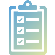 令和　年　月　日　団体名(　　　　 　　　　)この度はマイプラン・マイスタディ事業をご利用いただきありがとうございます。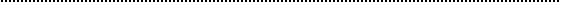 今後の当事業の参考とするため、お手数ですがアンケートにご協力お願いいたします。①当事業のことをどこでお知りになりましたか？（複数回答可）１. 新聞記事（新聞名：　　　　　　　　） 　２. 広報しべつ 　３. 市ホームページ４. ポスター（掲示場所：　　　　　　　） 　５. 知人・友人　６. 生活情報アプリ「しべつ暮らしナビ」　　 ７．その他（　　　　　　　　　　　　　）②今回の支援で自分たちが企画した活動の目的を達成することができましたか？1【できた】　 2【できなかった】できた理由・できなかった理由をお書き下さい。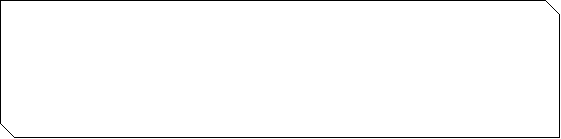 ③当事業の支援内容である講師謝礼、会場借上げ料及び消耗品・材料費（上限2万円）以外に助成金の対象としてほしい費用はありますか。　　1【ある】　　２【ない】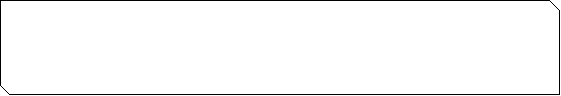 【ある】とお答えの場合は具体的にお書きください。④その他ご意見、ご要望等ありましたら、ご自由に記入してください。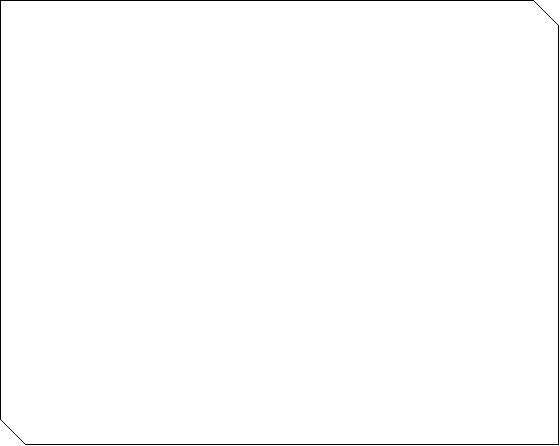 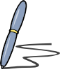 活   動   名対 象 活 動※該当する□の項目にチェックを付ける□　家庭生活に関する活動□　趣味娯楽に関する活動□　文化教養に関する活動□　健康づくりやスポーツに関する活動□　その他（　　　　　　　　　　　　　　　　　　　　　　　　）活 動 回 数※該当する□の項目にチェツクを付ける□　１回　　　　　□　複数回（　　　　回）日　　　 時場　　　 所講　　　 師氏名住所参加者予定数（会員）　　　　名　　（会員外）　　　　　名　　（合計）　　　　　名支 援 内 容【支援の額】　　　　　　　　　　　　　　　　　円【支　 援　 率】※該当する□の項目にチェツクを付ける☐１回目　全額　　☐２回目　７割　　☐３回目　５割【支援対象経費】※該当する□の全ての項目にチェツクを付ける　☐講師謝礼　　☐消耗品・材料費　　☐会場借上料区　　分予　算　額摘要(積算基礎等)市支援金円円円円円計円区　　分予　算　額摘要(積算基礎等)講師謝礼円消耗品・材料費円会場借上料円円円円円円計円　　活動名　　対象活動□　家庭生活に関する活動□　趣味娯楽に関する活動□　文化教養に関する活動□　健康づくりやスポーツに関する活動□　その他（　　　　　　　　　　　　　　　　　　　　　　）　　活動回数□　１　回　　　□　複数回（　　　　　回）　　日時　　場所　　講師氏名住所　　支援予定金額及び支援内訳　【支援予定金額】　　　　　　　　　　　　　　　円【支援内訳】講師謝礼　　　（　　　　　　　円）消耗品・材料費（　　　　　　　円）会場借上料　　（　　　　　　　円）活   動   名対 象 活 動※該当する□の項目にチェックを付ける□　家庭生活に関する活動□　趣味娯楽に関する活動□　文化教養に関する活動□　健康づくりやスポーツに関する活動□　その他（　　　　　　　　　　　　　　　　　　　　　　　　）活 動 回 数※該当する□の項目にチェツクを付ける□　１回　　　　　□　複数回（　　　　回）日　　　 時場　　　 所講　　　 師氏名住所参 加 者 数（会員）　　　　名　　（会員外）　　　　　名　　（合計）　　　　　名支 援 内 容【支援の額】　　　　　　　　　　　　　　　　　円【支　 援　 率】※該当する□の項目にチェツクを付ける☐１回目　全額　　☐２回目　７割　　☐３回目　５割【支援対象経費】※該当する□の全ての項目にチェツクを付ける　☐講師謝礼　　☐消耗品・材料費　　☐会場借上料区　　分予　算　額決　算　額摘要(積算基礎等)市支援金円円円円円円円円円円計円円区　　分予　算　額決　算　額摘要(積算基礎等)講師謝礼円円消耗品・材料費円円会場借上料円円円円円円円円円円円円計円円No氏名市内市外年代出欠月日出欠月日出欠月日出欠月日出欠月日出欠月日No氏名市内市外年代／／／／／／